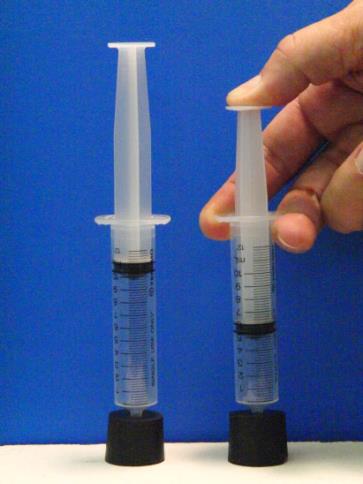 １．右の写真の２本のちゅうしゃには，それぞれ空気がとじこめてあります。（１）空気のせいしつについて，（　　）の中に　　  　  あてはまる言葉をかきましょう。・とじこめた空気をおすと，空気のは（　　　　　）なる。・ピストンをおし下げるほど，空気がおしかえす力は，（　　　　　）なる。（２）(1)と同じように水をちゅうしゃ器にとじこめ，ピストンをおすと，水の体積はどうなりますか。　　　　　　　　　　　　　　　　　　 （　　　　　　　　）２．下の写真のように，２つの空気でっぽうにそれぞれ空気と水を入れました。おしぼうをおした時，玉のとび方はどのようになりますか。正しいものに○をつけましょう。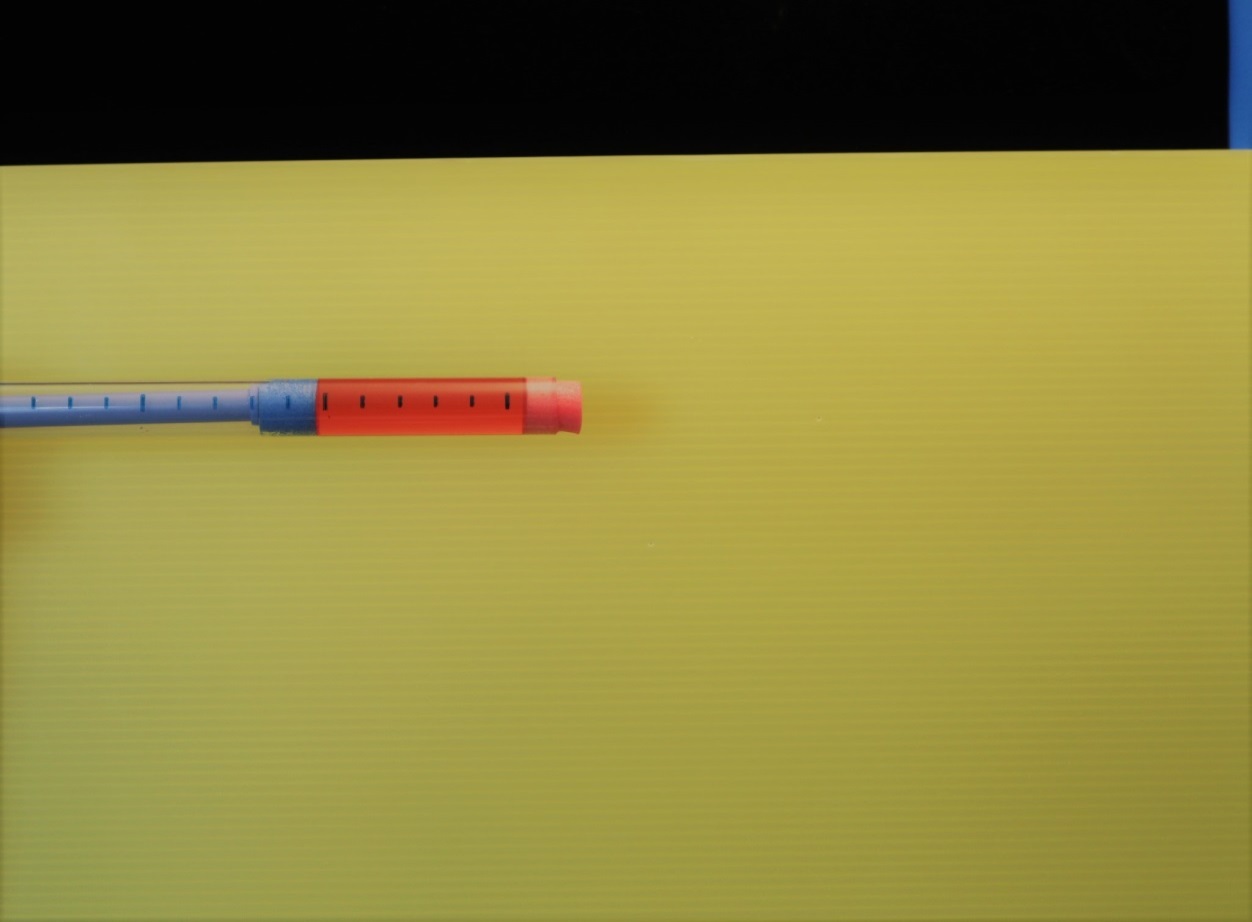 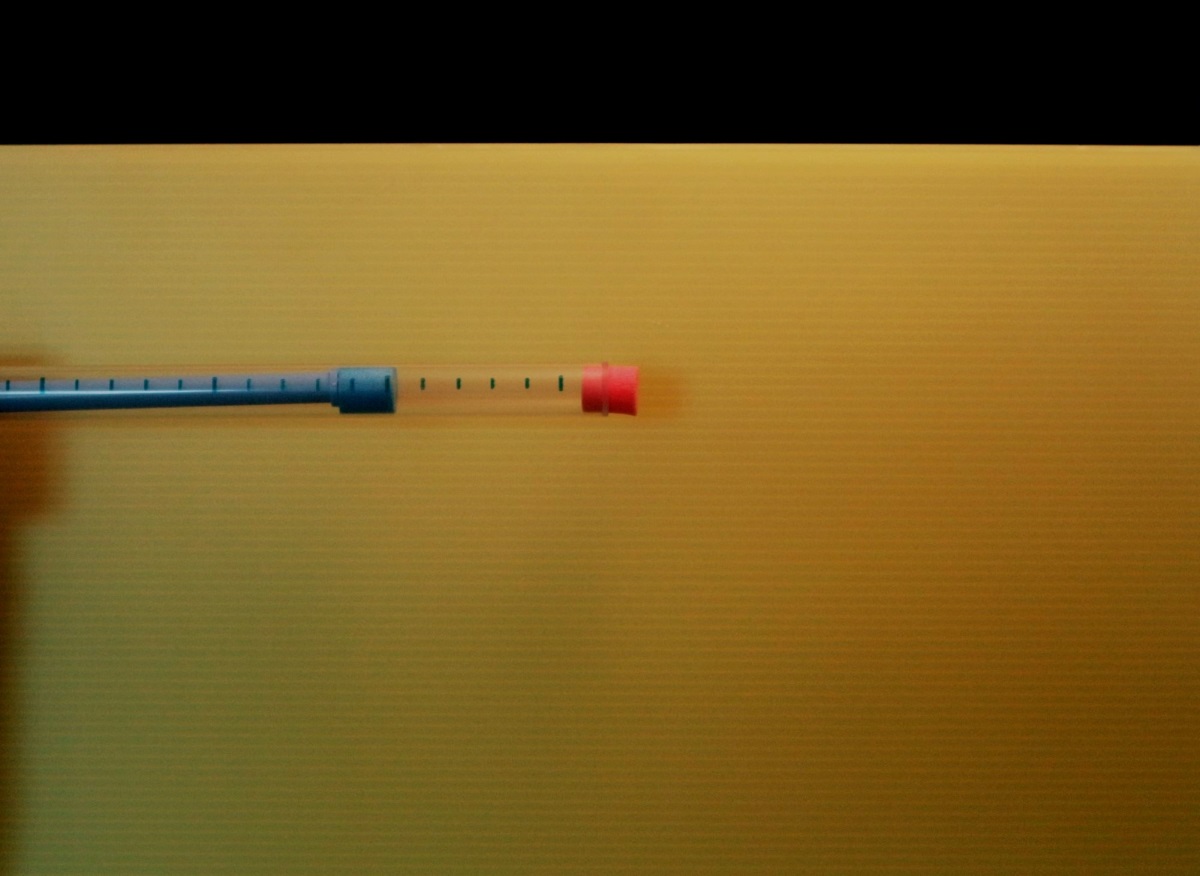 （ 　 ）①の方が②よりも，玉がいきおいよくとぶ。（  　）②の方が①よりも，玉がいきおいよくとぶ。（  　）どちらの玉も，とび方はかわらない。１．右の写真の２本のちゅうしゃには，それぞれ空気がとじこめてあります。（１）空気のせいしつについて，（　　）の中にあてはまる言葉をかきましょう。・とじこめた空気をおすと，空気のは（　 小さく 　）なる。・ピストンをおし下げるほど，空気がおしかえす力は，（　　強く　　）なる。（２）(1)と同じように水をちゅうしゃ器にとじこめ，ピストンをおすと，水の体積はどうなりますか。　　　　　　　　　　　　　　　　　　　（　変わらない　　）２．下の写真のように，２つの空気でっぽうにそれぞれ空気と水を入れました。おしぼうをおした時，玉のとび方はどのようになりますか。正しいものに○をつけましょう。（ ○ ）①の方が②よりも，玉がいきおいよくとぶ。（ 　 ）②の方が①よりも，玉がいきおいよくとぶ。（ 　 ）どちらの玉も，とび方はかわらない。